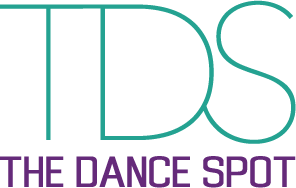 2017-2018 Competition Team ContractAt The Dance Spot, our goal is to ensure that each dancer has a positive experience, receives quality instruction, establishes a positive self image, and becomes well rounded in both dance and life experiences. In order for this to happen, each member of the team, staff, parent community, etc. must commit to making this happen. This contract is to make certain that each dancer receives the same opportunity to grow and progress. We have laid out specific expectations and stipulations to being on the competition team. As the year progresses, any changes and/or adjustments will be made, if the staff finds that it will benefit the team as a whole. Document 1: Overview of Contract (please initial/follow instructions where listed)Document 2: Attendance Procedure (please read the document and initial page 1)Document 3: Gear Requirements (please read the document and initial page 1)Document 4: Fees Contract (please read and sign this document; a copy is included for your records)Document 5: Credit/Debit Card Form (please complete this form and return)Document 6: Registration Form (please complete this form and return) Document 7: Year at a Glance (read to become aware of important dates; this form is for your records)Audition Results 												Document 1												Placement on each competition team for The Dance Spot is based on the following criteria: technique, potential, commitment level, enthusiasm, attitude and behavior in class toward teachers and fellow students, attendance and stage presence. Competition team members are placed on specific teams, consistent with their level/age/maturity/experience/etc. Dancers are observed throughout the summer camps and audition week to ensure that they were placed in the appropriate spot. While age is taken into account, we do not hinder anyone based on their age as there may be a spot best suited for them that is inconsistent with their age. ___I have read the “Audition Results” portion of the contract and understand my role and my dancer’s role in the process.No Tolerance Policy There is a strict “no tolerance policy” for negativity throughout the 2017-2018 competition season. This includes audition week. The staff is more than willing to answer any questions about the placement of your dancer, weekly class procedures, competition results, etc. but it must be done in a respectful manner that does not put another dancer/parent/instructor in a negative situation. Please be respectful and courteous when discussing auditions results, soloist and team competition results (TDS results as well as competitors), questions/concerns, etc. If you need to meet with a staff member to discuss any of the above listed items, please schedule a time that works for both of you so that your needs can be properly met. ___I have read the “No Tolerance Policy” portion of the contract and understand the appropriate way to discuss the needs/wants/questions/concerns of my dancer. Attendance & Time CommitmentEach dancer is responsible to attend each of their classes regularly, give prior notice when not in attendance, and meet with fellow dancers/instructors throughout the week to get caught up for the following class. Please read the “Attendance Procedure” portion of the contract on page 2. ___I have read the “Attendance Procedure” portion of the contract and understand what will need to take place if my dancer misses more than 6 absences and/or a competition/performance. Dress CodeCompetition team members must wear appropriate dancewear to every dance class. Forgetting dancewear, shoes, leaving hair down and/ or wearing inappropriate clothing will not be tolerated. The dress code/gear requirements are listed in detail on page 3.___I have read the “Gear Requirements” portion of the contract and understand what is required for each day of class.FinancialI understand the financial commitment that I am agreeing to. I understand that before any dancer can proceed to performance/competition season, all fees must be updated. I understand that not completing a credit/debit card form adds an additional $15 to my monthly tuition and my monthly costume/competition/convention fees amount. Please read and sign the 2017 Fees Contract on page 4. 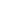 Please complete and turn in the 2017 credit/debit card form on page 5. 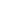 Both dancer and parent have read and understand all that is expected as a member of The Dance Spot competition team. We understand that these rules are created to ensure the absolute best training and most positive and rewarding experience for all involved. Both dancer and parent understand that failure to meet the conditions set forth in this contract could result in consequences, additional fees, and possible dismissal from The Dance Spot.Student Printed Name:______________________________				Student Signature:_________________________________________Date:________			Parent Printed Name:________________________________					Parent Signature:__________________________________________Date:_________ 